12.01.2024Добрый день. Изучаем: « Гражданская война» 1918 – 1920 г.г - (презентация) Д/З:Конспект: определение терминов, причины, таблица «белые», «красные». Представители  противоборствующих сторонМатериалом владеть - знать++++++++++++++++++++++++++++++++++++++++++++++++++++++++++Изучаем: «НЭП – новая экономическая политика (1921 г.)» презентация в файлеКонспект: перенести текстовый материал в тетрадь. Особо: сравнить политику «военного коммунизма»  в годы гражданской войны и НЭП, после окончания Гражданской войны в 1921 годахМатериалом владеть - знать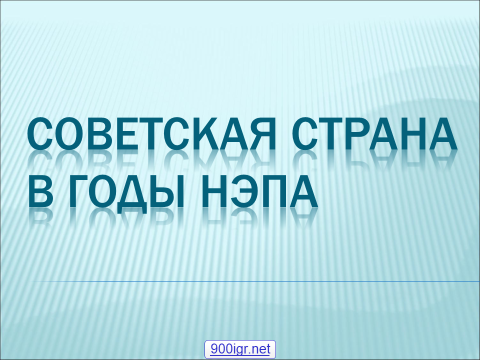 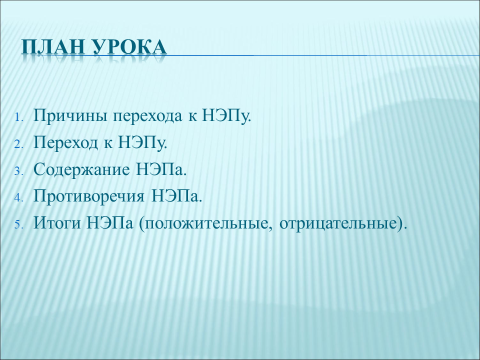 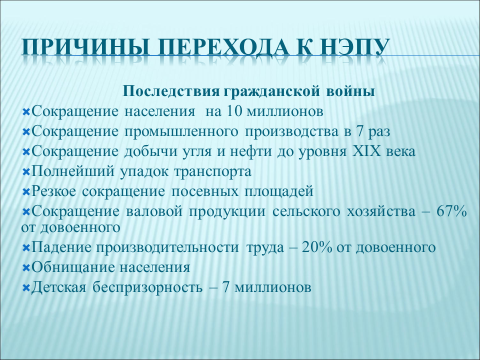 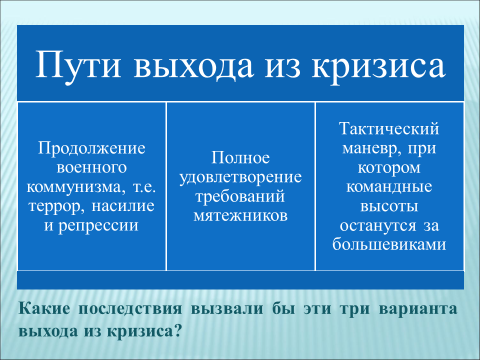 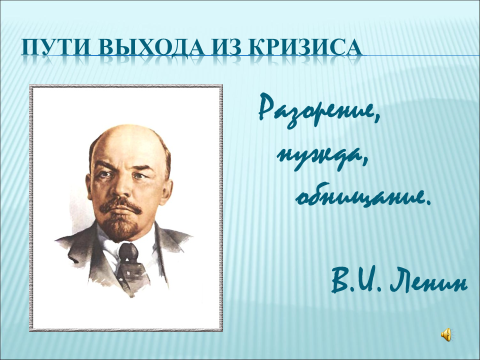 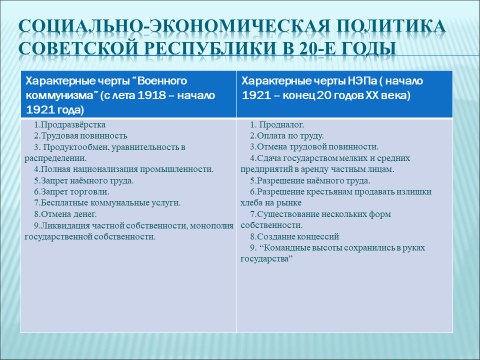 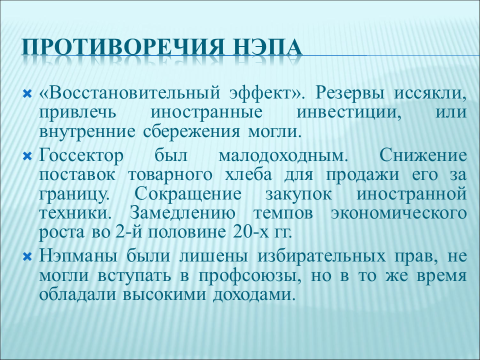 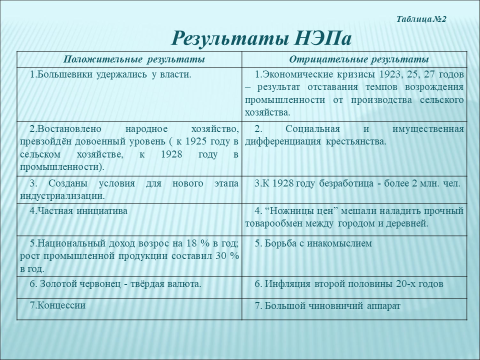 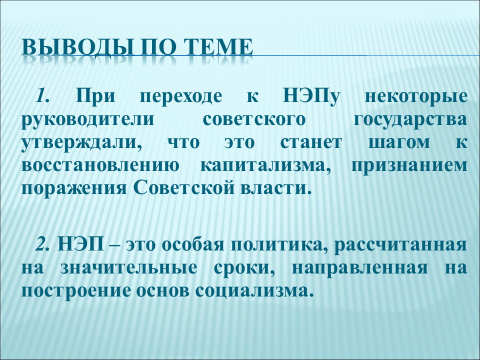 